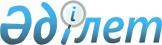 О внесении изменения в постановление акимата Бейнеуского района от 4 сентября 2019 года № 210 "Об утверждении перечня автомобильных дорог районного значения"Постановление акимата Бейнеуского района Мангистауской области от 28 сентября 2020 года № 268. Зарегистрировано Департаментом юстиции Мангистауской области 30 сентября 2020 года № 4297
      В соответствии с Законами Республики Казахстан от 23 января 2001 года "О местном государственном управлении и самоуправлении в Республике Казахстан", от 6 апреля 2016 года "О правовых актах", а также на основании информационного письма республиканского государственного учреждения "Департамент юстиции Мангистауской области Министерства юстиции Республики Казахстан" от 6 августа 2020 года № 05-10-1308, акимат Бейнеуского района ПОСТАНОВЛЯЕТ:
      1. Внести в постановление акимата Бейнеуского района от 4 сентября 2019 года № 210 "Об утверждении перечня автомобильных дорог районного значения" (зарегистрировано в Реестре государственной регистрации нормативных правовых актов за № 3993, опубликовано 17 сентября 2019 года в Эталонном контрольном банке нормативных правовых актов Республики Казахстан) следующее изменение:
      в приложении:
      строку, порядковый номер 13 изложить в новой редакции, текст на государственном языке не изменяется:
      "
      ".
      2. Государственному учреждению "Бейнеуский районный отдел жилищно-коммунального хозяйства, пассажирского транспорта и автомобильных дорог" (С. Калдыгараев) обеспечить государственную регистрацию настоящего постановления в органах юстиции, его официальное опубликование в средствах массовой информации.
      3. Контроль за исполнением настоящего постановления возложить на заместителя акима района Азирханова Б.
      4. Настоящее постановление вступает в силу со дня государственной регистрации в органах юстиции и вводится в действие по истечении десяти календарных дней после дня его первого официального опубликования.
					© 2012. РГП на ПХВ «Институт законодательства и правовой информации Республики Казахстан» Министерства юстиции Республики Казахстан
				
13
KR-BG-13
Подъезд к селу Толеп
4,8 километр
      Временно исполняющий обязанности акима Бейнеуского района 

Ж. Темиров
